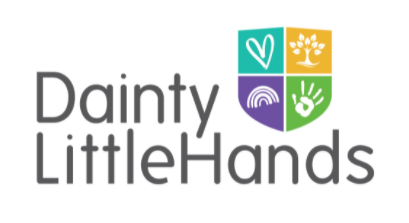 Accident Reporting PolicyGeneral StatementThis policy outlines the procedures that are to be adopted by Dainty Little Hands Ltd. Out of School Clubs, when any employee, child, visitor, or contractor experiences an accident, injury, near miss or dangerous occurrence either within our provision or during the course of work activities, such as on outings.For the purposes of this policy:an accident is defined as an unplanned event that causes injury to persons, damage to property or a combination of both.a near miss is defined as an unplanned event that does not cause injury or damage but could do so.Suitable information and training will be given to all personnel regarding accident management, emergency response and incident reporting.All accidents should be reported, recorded, and reviewed. Unless staff and Managers are informed of incidents, they will be unable to identify what is wrong and take remedial action.Accident/Incident ManagementIncidents and accidents should be managed in an appropriate manner to contain and eliminate any danger and minimise risk. Immediate first aid or emergency medical treatment should be sought where there are injuries to staff, children, or visitors. Any child with a head injury should be sent to hospital for assessment.As part of the incident management, it should be escalated and reported as appropriate to its severity and recorded.Reporting ProceduresStaff at Dainty Little Hands Ltd. Out of School Clubs have a duty to ensure that all accidents and near misses are reported as soon as is practicable, however minor.Accident records and minor incidents will be reviewed by the designated lead for health and safety (Jayne Dainty) on a termly basis. Any incident which constitutes an emergency must be reported to the relevant agencies, i.e., Ofsted, RIDDOR, Health and Safety Executive, Police, Head Office, and the Host School.Injuries which occur while carrying out work duties off-site, such as on outings, must be reported and recorded in the same way.If an injury renders an employee unable to make an accident report, a colleague, witness, or someone who is able to enter an account of the incident should make the entry for them. The victims account of the incident must be entered as soon as possible after the event.Club Managers must ensure that all staff are aware of accident reporting procedures.Where an accident results in absence from work, Club Managers, Support Managers and Jayne Dainty must be informed. Employees who are absent as a result of an accident at work must keep the organisation informed of their progress, up to and including a return to normal duties.Accident RecordsAll accidents should be recorded, especially any resulting in personal injury.At Dainty Little Hands Ltd. Out of School Clubs, Staff must ensure that all accidents are recorded in the Accident book (these are available in all Club settings), and a carbon copy of the accident form must be given to the Parent/Carers that is collecting the child from Club. Accidents/incidents must also be recorded and uploaded onto Impero: which allows the Staff to send the report to the Managing Director (Jayne Dainty), and the Support Managers (Aimee Smith and Tom McCaughey). Any further updates on accidents/incidents can be recorded on Impero: which will ensure all members of the management team remain updated.The Club Manager, Jayne Dainty, and the Support Managers have the role of co-ordinating the accident reporting system.All near-misses must also be reported to management as soon as possible so that action can be taken to investigate the causes and to prevent recurrence.RIDDOR RequirementsDainty Little Hands Ltd. Out of School Clubs understands that it has legal duties under the Reporting of Injuries, Diseases and Dangerous Occurrences Regulations 2013 (RIDDOR) to report certain serious accidents and incidents to the Health & Safety Executive.The following must be reported under RIDDOR.Accidents resulting in death or major injury must be reported immediately.Any incident that results in over seven consecutive days of incapacity for work must be reported within 15 days.Certain dangerous occurrences, including physical acts of violence to staff, and certain reportable diseases and medical conditions must also be made as specified in schedule 1, Part 2 of RIDDOR.RIDDOR reports of serious injuries should be made by phone to the HSE incident contact center. The number for HSE is 0345 300 9923. Other notifiable incidents should be made through the HSE online RIDDOR reporting facility. The website for incident reporting can be found here https://www.hse.gov.uk/riddor/report.htmRecords/copies of RIDDOR reports will be provided by the HSE and should be kept with other accident records.All incidents that might require RIDDOR notification should be escalated to Jayne Dainty immediately. RIDDOR reports should be made in person by the Club Manager or by the designated lead for health and safety (Jayne Dainty).Review and InvestigationAll accidents should be investigated by a responsible person to ascertain the exact circumstances and the root causes. Lessons should be learnt and recommendations from accident investigations included in future safety procedures, risk assessments and standard operating procedures as appropriate.Accident records will be reviewed monthly by the Support Managers using the monthly observation checklist, in conjunction with Club staff, to ascertain the nature of incidents that have occurred and whether there are any patterns or identifiable risks. This review will be in addition to an individual investigation of the circumstances surrounding particular incidents.Policy ReviewPart of its monitoring of safety and risk assessment this policy will be subject to periodic review.Signed:______Jayne Dainty_______________________Date:_______08/08/2023______________________Policy review date:________01/08/2024_____________________